АДМИНИСТРАЦИЯ АПРАКСИНСКОГО СЕЛЬСКОГО ПОСЕЛЕНИЯКОСТРОМСКОГО МУНИЦИПАЛЬНОГО РАЙОНА КОСТРОМСКОЙ ОБЛАСТИП О С Т А Н О В Л Е Н И Е«____» ________ 2021 г.                     № __                                     п. Апраксино«Об утверждении административный регламент предоставления муниципальной услуги "Принятие и рассмотрение уведомленийо проведении собраний, митингов, демонстраций, шествий и пикетирований» 	В целях упорядочения и приведения нормативно правовых актов в соответствие с действующим законодательством Российской Федерации, администрация ПОСТАНОВЛЯЕТ:	1. Утвердить административный регламент предоставления муниципальной услуги «Принятие и рассмотрение уведомлений о проведении собраний, митингов, демонстраций, шествий и пикетирований» (Приложение N 1). 	2.Постановление администрации Апраксинского сельского поселения Костромского муниципального района  Костромской области от 19.03.2014 №19, «Административный регламент предоставления администрацией  Апраксинского сельского поселения Костромского муниципального района Костромской области муниципальной услуг по  рассмотрению уведомлений о проведении публичных мероприятий в форме собрания, митинга, демонстрации, шествия или пикетирования», постановление администрации Апраксинского сельского поселения Костромского муниципального района  Костромской области от 30.05.2016 г. №107 «О внесение изменений в административный регламент предоставления администрацией  Апраксинского сельского поселения Костромского муниципального района Костромской области муниципальной услуг по  рассмотрению уведомлений о проведении публичных мероприятий в форме собрания, митинга, демонстрации, шествия или пикетирования», отменить.	2. Контроль за исполнением настоящего постановления оставляю за собой.	4. Настоящее постановление вступает в силу с момента его опубликования в общественно-политической газете «Апраксинский вестник».Глава Апраксинского сельского поселения                           Н.Г. Константинов   Приложение N 1к постановлению Апраксинского сельского поселения от «___»_______ 202_г. №_____Административный регламент 
предоставления муниципальной услуги "Принятие и рассмотрение уведомлений о проведении собраний, митингов, демонстраций, шествий и пикетирований"Раздел I. Общие положенияПредмет регулирования административного регламента1. Настоящий административный регламент разработан в целях обеспечения открытости порядка предоставления муниципальной услуги "Принятие и рассмотрение уведомлений о проведении собраний, митингов, демонстраций, шествий и пикетирований" (далее - муниципальная услуга), повышения качества и доступности ее предоставления.Настоящий административный регламент устанавливает порядок и стандарт предоставления муниципальной услуги, в том числе состав, последовательность и сроки выполнения административных процедур при ее предоставлении.Глава 1. Основные понятия и термины, используемые в тексте административного регламента2. В настоящем административном регламенте используются следующие основные понятия и термины:1) публичное мероприятие - открытая, мирная, доступная каждому, проводимая в форме собрания, митинга, демонстрации, шествия или пикетирования либо в различных сочетаниях этих форм акция, осуществляемая по инициативе граждан Российской Федерации, политических партий, других общественных объединений и религиозных объединений, в том числе с использованием транспортных средств.Целью публичного мероприятия является свободное выражение и формирование мнений, выдвижение требований по различным вопросам политической, экономической, социальной и культурной жизни страны и вопросам внешней политики или информирование избирателей о своей деятельности при встрече депутата законодательного (представительного) органа государственной власти, депутата представительного органа муниципального образования с избирателями;2) собрание - совместное присутствие граждан в специально отведенном или приспособленном для этого месте для коллективного обсуждения каких-либо общественно значимых вопросов;3) митинг - массовое присутствие граждан в определенном месте для публичного выражения общественного мнения по поводу актуальных проблем преимущественно общественно-политического характера;4) демонстрация - организованное публичное выражение общественных настроений группой граждан с использованием во время передвижения, в том числе на транспортных средствах, плакатов, транспарантов и иных средств наглядной агитации;5) шествие - массовое прохождение граждан по заранее определенному маршруту в целях привлечения внимания к каким-либо проблемам;6) пикетирование - форма публичного выражения мнений, осуществляемого без передвижения и использования звукоусиливающих технических средств путем размещения у пикетируемого объекта одного или более граждан, использующих плакаты, транспаранты и иные средства наглядной агитации, а также быстровозводимые сборно-разборные конструкции;7) уведомление о проведении публичного мероприятия - документ, посредством которого органу местного самоуправления города Иркутска в порядке, установленном Федеральным законом от 19 июня 2004 года N 54-ФЗ "О собраниях, митингах, демонстрациях, шествиях и пикетированиях", сообщается информация о проведении публичного мероприятия в целях обеспечения при его проведении безопасности и правопорядка.Глава 2. Перечень нормативных правовых актов, непосредственно регулирующих предоставление муниципальной услуги3. Предоставление муниципальной услуги регулируется следующими нормативными правовыми актами:1) Федеральный закон от 6 октября 2003 года N 131-ФЗ "Об общих принципах организации местного самоуправления в Российской Федерации".Опубликован: "Собрание законодательства Российской Федерации", N 40, статья 3822, 6 октября 2003 года; "Российская газета", N 202, 8 октября 2003 года; "Парламентская газета", N 186, 8 октября 2003 года;2) Федеральный закон от 19 июня 2004 года N 54-ФЗ "О собраниях, митингах, демонстрациях, шествиях и пикетированиях".Опубликован: "Собрание законодательства Российской Федерации", 21 июня 2004 года, N 25, ст. 2485, "Парламентская газета", N 111, 22 июня 2004 года, "Российская газета", N 131, 23 июня 2004 года;3) Федеральный закон от 27 июля 2010 года N 210-ФЗ "Об организации предоставления государственных и муниципальных услуг" (далее - Федеральный закон "Об организации предоставления государственных и муниципальных услуг").Опубликован: "Российская газета", N 168, 30 июля 2010 года; "Собрание законодательства Российской Федерации", 2 августа 2010 года, N 31, ст. 4179;4) Закон Костромской области от 11 апреля 2005 года N 254-ЗКО « О порядке подачи уведомления о проведении публичного мероприятия на территории Костромской области".5)  Постановлением администрации Костромской области от 28.12.2012 N 565-а"Об утверждении перечня специально отведенных мест для проведения публичных мероприятий на территории Костромской области" ("СП - нормативные документы" от 29 декабря 2012 года N 54).6) Устав муниципального образования Апраксинское сельское поселение Костромского муниципального района Костромской области.7) постановление администрации города Костромы  от 12 апреля 2017 года N 871 «О создании Комиссии по организации и проведению массовых просветительных, театрально-зрелищных и спортивных мероприятий при Администрации города Костромы и утверждении формы заявки на проведение массового просветительного, театрально-зрелищного и спортивного мероприятия (фейерверка) на территории города Костромы». Глава 3. Категории заявителей4. Заявителями, имеющими право на предоставление муниципальной услуги, являются один или несколько граждан Российской Федерации (организатором демонстраций, шествий и пикетирований - гражданин Российской Федерации, достигший возраста 18 лет, митингов и собраний - 16 лет), политические партии, другие общественные объединения и религиозные объединения, их региональные отделения и иные структурные подразделения, взявшие на себя обязательство по организации и проведению публичного мероприятия.От имени заявителей при предоставлении муниципальной услуги могут выступать лица, наделенные соответствующими полномочиями в порядке, установленном законодательством Российской Федерации.Глава 4. Порядок информирования о правилах предоставления муниципальной услуги5. Информация о месте нахождения, графике работы, справочных телефонах, адресе электронной почты администрации муниципального образования Апраксинское сельское поселение Костромского муниципального района Костромской области, ответственного за предоставление муниципальной услуги:1) отдел по информационной политике, связям со средствами массовой информации и общественностью администрации муниципального образования Апраксинское сельское поселение Костромского муниципального района Костромской области (далее - администрация), адрес: Костромская область, костромской район, п. Апраксино, ул. Молодежная, д.18;2) адрес электронной почты: apraksinske@mail.ru;3) телефон для справок: +7(4942) 643-243;4) график работы Пн, Вт, Чт, Пт с 8:30 до 16:30 (с 12:00-13:00 обед)6. Информация о порядке предоставления муниципальной услуги включает сведения:1) об администрации;2) о ходе предоставления муниципальной услуги;3) об исчерпывающем перечне документов, необходимых для предоставления муниципальной услуги;4) о сроке предоставления муниципальной услуги;5) об исчерпывающем перечне оснований для отказа в приеме документов, необходимых для предоставления муниципальной услуги;6) об исчерпывающем перечне оснований для отказа в предоставлении муниципальной услуги;7) о результате предоставления муниципальной услуги;8) о праве заявителей (их представителей) на досудебное (внесудебное) обжалование действий (бездействия) и (или) решений, осуществленных (принятых) в ходе предоставления муниципальной услуги.7. Информация о порядке предоставления муниципальной услуги, об адресах электронной почты, справочных телефонах и графике работы отдела содержится в информационно-телекоммуникационной сети "Интернет" на WEB-портале органов местного самоуправления муниципального образования Апраксинское сельское поселение Костромского муниципального района Костромской области: https://apraksinoadm.ru/ (далее - WEB-портал).8. Информирование заявителей (их представителей) по вопросам предоставления муниципальной услуги, в том числе о порядке ее предоставления, осуществляется:1) специалистами администрации, ответственными за предоставление муниципальной услуги (далее - специалисты, ответственные за предоставление муниципальной услуги), по устным (в том числе по телефону) и письменным (в том числе по электронной почте) обращениям заявителей (их представителей);2) посредством размещения информации на информационном стенде в месте приема уведомления о публичном мероприятии (далее - уведомление) и документов, необходимых для предоставления муниципальной услуги;3) посредством федеральной государственной информационной системы "Единый портал государственных и муниципальных услуг (функций)" (адрес в информационно-телекоммуникационной сети "Интернет": www.gosuslugi.ru);4) посредством размещения информации на WEB-портале.9. При обращении заявителей (их представителей) по телефону специалист, ответственный за предоставление муниципальной услуги, подробно и в вежливой (корректной) форме информирует заявителей (их представителей) по вопросам предоставления муниципальной услуги.Ответ на телефонный звонок должен начинаться с информации о наименовании администрации, в которое поступил звонок, фамилии, имени, отчестве (последнее - при наличии) и должности специалиста, ответственного за предоставление муниципальной услуги, принявшего телефонный звонок.При невозможности специалиста, ответственного за предоставление муниципальной услуги, принявшего телефонный звонок, самостоятельно ответить на поставленный вопрос, телефонный звонок должен быть переадресован другому специалисту, ответственному за предоставление муниципальной услуги, или же заявителю (его представителю) должны быть представлены сведения о способе получения необходимой информации.После окончания общения с заявителем (его представителем) посредством телефонной связи специалисту, ответственному за предоставление муниципальной услуги, необходимо попрощаться с заявителем (его представителем) и подождать пока он первым положит трубку.10. Письменные обращения заявителей (их представителей) по вопросам предоставления муниципальной услуги в могут быть представлены лично или направлены через организации почтовой связи по адресу, указанному в подпункте 1 пункта 5 настоящего административного регламента, а также по адресу электронной почты, указанному в подпункте 2 пункта 5 настоящего административного регламента.Письменные обращения заявителей (их представителей) по вопросам предоставления муниципальной услуги подлежат регистрации специалистом администрации, ответственным за регистрацию (далее - специалист, ответственный за регистрацию), в журнале документов предоставления муниципальной услуги в день их поступления в администрацию.Письменные обращения, поступившие в администрацию, рассматриваются в течение 30 (тридцати) календарных дней со дня регистрации.11. Ответ на обращение направляется в форме электронного документа по адресу электронной почты, указанному в обращении, поступившем в отдел  или должностному лицу отдела в форме электронного документа, и в письменной форме по почтовому адресу, указанному в обращении, поступившем в отдел или должностному лицу отдела в письменной форме.12. На информационных стендах администрации размещается:1) информация, указанная в пунктах 5, 6 настоящего административного регламента;2) полный текст настоящего административного регламента с приложениями;3) бланки и образец заполнения уведомления.13. Основными требованиями к информированию заявителей (их представителей) являются:1) актуальность представляемой информации;2) своевременность представления информации;3) четкость и доступность в изложении информации;4) полнота информирования;5) удобство и доступность получения информации;6) соответствие информации требованиям законодательства.14. Информация о порядке предоставления муниципальной услуги представляется бесплатно.Раздел II. Стандарт предоставления муниципальной услугиГлава 5. Наименование муниципальной услуги15. Муниципальная услуга "Принятие и рассмотрение уведомлений о проведении собраний, митингов, демонстраций, шествий и пикетирований".Глава 6. Наименование органа, предоставляющего муниципальную услугу, и органов (организаций), участвующих в предоставлении муниципальной услуги16. Органом, предоставляющим муниципальную услугу, является администрация муниципального образования Апраксинское сельское поселение Костромского муниципального района Костромской области.17. В предоставлении муниципальной услуги иные органы (организации) не участвуют.Глава 7. Результат предоставления муниципальной услуги18. Результатом предоставления муниципальной услуги является:1) письмо о принятии уведомления;2) письмо с предложением об устранении несоответствия указанных заявителем (его представителем) в уведомлении целей, форм и иных условий проведения публичного мероприятия требованиям Федерального закона от 19 июня 2004 года N 54-ФЗ "О собраниях, митингах, демонстрациях, шествиях и пикетированиях";3) письмо с предложением об изменении места и (или) времени проведения публичного мероприятия;4) письмо об отказе в согласовании проведения публичного мероприятия.Глава 8. Срок предоставления муниципальной услуги19. Муниципальная услуга предоставляется:1) в срок не более 3 (трех) календарных дней со дня получения уведомления администрации (при проведении собрания, митинга, демонстрации, шествия, пикетирования);2) в случае подачи уведомления (при проведении собрания, митинга, демонстрации, шествия, пикетирования) в последний рабочий день, предшествующий нерабочим праздничным дням (в случае, если срок подачи уведомления полностью совпадает с нерабочим праздничным днем) в срок не позднее 4 (четырех) календарных дней до дня проведения мероприятия - в день регистрации уведомления;3) в случае подачи уведомления (при проведении пикетирования группой лиц, одиночного пикетирования с использованием сборно-разборной конструкции) менее чем за 5 (пять) календарных дней до дня его проведения - в день регистрации уведомления.Глава 9. Правовые основания предоставления муниципальной услуги20. Правовыми основаниями предоставления муниципальной услуги являются следующие нормативные правовые акты:1) Федеральный закон от 6 октября 2003 года N 131-ФЗ "Об общих принципах организации местного самоуправления в Российской Федерации";2) Федеральный закон от 19 июня 2004 года N 54-ФЗ "О собраниях, митингах, демонстрациях, шествиях и пикетированиях";3) Федеральный закон "Об организации предоставления государственных и муниципальных услуг";4) Закон Костромской области от 11 апреля 2005 года N 254-ЗКО « О порядке подачи уведомления о проведении публичного мероприятия на территории Костромской области".5)  Постановлением администрации Костромской области от 28.12.2012 N 565-а"Об утверждении перечня специально отведенных мест для проведения публичных мероприятий на территории Костромской области" ("СП - нормативные документы" от 29 декабря 2012 года N 54).6) Устав муниципального образования Апраксинское сельское поселение Костромского муниципального района Костромской области.7) постановление администрации города Костромы  от 12 апреля 2017 года N 871 «О создании Комиссии по организации и проведению массовых просветительных, театрально-зрелищных и спортивных мероприятий при Администрации города Костромы и утверждении формы заявки на проведение массового просветительного, театрально-зрелищного и спортивного мероприятия (фейерверка) на территории города Костромы».Глава 10. Исчерпывающий перечень документов, необходимых в соответствии с законодательными или иными нормативными правовыми актами для предоставления муниципальной услуги, которые заявитель (его представитель) должен представить самостоятельно21. К документам, необходимым в соответствии с законодательными или иными нормативными правовыми актами для предоставления муниципальной услуги, которые заявитель (его представитель) должен представить самостоятельно, относятся:1) уведомление по форме, предусмотренной Приложением N 1 к настоящему административному регламенту, подписанное собственноручно;2) документ, удостоверяющий личность заявителя;Установление личности заявителя может осуществляться в ходе личного приема посредством предъявления паспорта гражданина Российской Федерации либо иного документа, удостоверяющего личность, в соответствии с законодательством Российской Федерации или посредством идентификации и аутентификации в органах, предоставляющих государственные услуги, органах, предоставляющих муниципальные услуги, многофункциональных центрах с использованием информационных технологий, предусмотренных частью 18 статьи 14.1 Федерального закона от 27 июля 2006 года N 149-ФЗ "Об информации, информационных технологиях и о защите информации".При предоставлении муниципальных услуг в электронной форме идентификация и аутентификация могут осуществляться посредством:- единой системы идентификации и аутентификации или иных государственных информационных систем, если такие государственные информационные системы в установленном Правительством Российской Федерации порядке обеспечивают взаимодействие с единой системой идентификации и аутентификации, при условии совпадения сведений о физическом лице в указанных информационных системах;- единой системы идентификации и аутентификации и единой информационной системы персональных данных, обеспечивающей обработку, включая сбор и хранение, биометрических персональных данных, их проверку и передачу информации о степени их соответствия предоставленным биометрическим персональным данным физического лица.3) документ удостоверяющий личность представителя заявителя, - в случае, если уведомление и прилагаемые документы подаются представителем заявителя;4) документ, подтверждающий полномочия представителя заявителя, - в случае, если уведомление и прилагаемые документы подаются представителем заявителя;5) в случае, если публичное мероприятие планируется к проведению на территории, не относящейся к ведению администрации Апраксинского сельского поселения, к уведомлению прилагаются данные о согласовании проведения публичного мероприятия с лицом, в ведении которого находится эта территория.22. Администрация при предоставлении муниципальной услуги не вправе требовать от заявителя (его представителя):1) представления документов и информации или осуществления действий, представление или осуществление которых не предусмотрено нормативными правовыми актами, регулирующими отношения, возникающие в связи с предоставлением муниципальной услуги;2) представления документов и информации, в том числе подтверждающих внесение заявителем платы за предоставление муниципальных услуг, которые находятся в распоряжении органов, предоставляющих муниципальные услуги, иных органов местного самоуправления либо подведомственных органам местного самоуправления организаций, участвующих в предоставлении предусмотренных частью 1 статьи 1 Федерального закона №210-ФЗ муниципальных услуг, в соответствии с нормативными правовыми актами Российской Федерации, нормативными правовыми актами субъектов Российской Федерации, муниципальными правовыми актами, за исключением документов, включенных в определенный частью 6 статьи 7 Федерального закона №210-ФЗ перечень документов. Заявитель вправе представить указанные документы и информацию в органы, предоставляющие муниципальные услуги, по собственной инициативе;3) осуществления действий, в том числе согласований, необходимых для получения муниципальных услуг и связанных с обращением в иные органы местного самоуправления, организации, за исключением получения услуг и получения документов и информации, предоставляемых в результате предоставления таких услуг, включенных в перечни, указанные в части 1 статьи 9 Федерального закона №210-ФЗ;4) представления документов и информации, отсутствие и (или) недостоверность которых не указывались при первоначальном отказе в приеме документов, необходимых для предоставления муниципальной услуги, либо в предоставлении муниципальной услуги, за исключением следующих случаев:а) изменение требований нормативных правовых актов, касающихся предоставления муниципальной услуги, после первоначальной подачи заявления о предоставлении муниципальной услуги;б) наличие ошибок в заявлении о предоставлении муниципальной услуги и документах, поданных заявителем после первоначального отказа в приеме документов, необходимых для предоставления муниципальной услуги, либо в предоставлении муниципальной услуги и не включенных в представленный ранее комплект документов;в) истечение срока действия документов или изменение информации после первоначального отказа в приеме документов, необходимых для предоставления муниципальной услуги, либо в предоставлении муниципальной услуги;г) выявление документально подтвержденного факта (признаков) ошибочного или противоправного действия (бездействия) должностного лица органа, предоставляющего муниципальную услугу, муниципального служащего, работника многофункционального центра, работника организации, предусмотренной частью 1.1 статьи 16 Федерального закона №210-ФЗ, при первоначальном отказе в приеме документов, необходимых для предоставления муниципальной услуги, либо в предоставлении муниципальной услуги, о чем в письменном виде за подписью руководителя органа, предоставляющего муниципальную услугу, руководителя многофункционального центра при первоначальном отказе в приеме документов, необходимых для предоставления муниципальной услуги, либо руководителя организации, предусмотренной частью 1.1 статьи 16 Федерального закона №210-ФЗ, уведомляется заявитель, а также приносятся извинения за доставленные неудобства;5) предоставления на бумажном носителе документов и информации, электронные образы которых ранее были заверены в соответствии с пунктом 7.2 части 1 статьи 16 Федерального закона №210-ФЗ, за исключением случаев, если нанесение отметок на такие документы либо их изъятие является необходимым условием предоставления муниципальной услуги, и иных случаев, установленных федеральными законами.22.1. При наступлении событий, являющихся основанием для предоставления муниципальных услуг, орган, предоставляющий муниципальную услугу, вправе:1) проводить мероприятия, направленные на подготовку результатов предоставления муниципальных услуг, в том числе направлять межведомственные запросы, получать на них ответы, после чего уведомлять заявителя о возможности подать запрос о предоставлении соответствующей услуги для немедленного получения результата предоставления такой услуги;2) при условии наличия запроса заявителя о предоставлении муниципальных услуг, в отношении которых у заявителя могут появиться основания для их предоставления ему в будущем, проводить мероприятия, направленные на формирование результата предоставления соответствующей услуги, в том числе направлять межведомственные запросы, получать на них ответы, формировать результат предоставления соответствующей услуги, а также предоставлять его заявителю с использованием портала государственных и муниципальных услуг и уведомлять заявителя о проведенных мероприятиях.Случаи и порядок предоставления муниципальных услуг в упреждающем (проактивном) режиме в соответствии с пунктом 22.1 устанавливаются административным регламентомГлава 11. Исчерпывающий перечень документов, необходимых в соответствии с законодательными или иными нормативными правовыми актами для предоставления муниципальной услуги, которые заявитель (его представитель) вправе представить по собственной инициативе, так как они подлежат представлению в рамках межведомственного информационного взаимодействия23. Документы, необходимые в соответствии с законодательными или иными нормативными правовыми актами для предоставления муниципальной услуги, которые заявитель (его представитель) вправе представить по собственной инициативе, так как они подлежат представлению в рамках межведомственного информационного взаимодействия, настоящим административным регламентом не предусмотрены.Глава 12. Исчерпывающий перечень оснований для отказа в приеме документов, необходимых для предоставления муниципальной услуги24. Основаниями для отказа в приеме документов, необходимых для предоставления муниципальной услуги, являются:1) организатором демонстраций, шествий и пикетирований не может являться гражданин Российской Федерации, не достигший возраста 18 лет, митингов и собраний - не достигший 16 лет;2) уведомление и (или) прилагаемые документы содержат различающиеся персональные данные;3) уведомление и (или) прилагаемые документы не поддаются прочтению.Глава 13. Исчерпывающий перечень оснований для отказа в предоставлении муниципальной услуги или оснований для приостановления предоставления муниципальной услуги25. Основаниями для отказа в предоставлении муниципальной услуги являются:1) уведомление подано лицом, которое в соответствии с частью 2 статьи 5 Федерального закона от 19 июня 2004 года N 54-ФЗ "О собраниях, митингах, демонстрациях, шествиях и пикетированиях" не вправе быть организатором публичного мероприятия;2) в уведомлении в качестве места проведения публичного мероприятия указано место, в котором в соответствии с Федеральным законом от 19 июня 2004 года N 54-ФЗ "О собраниях, митингах, демонстрациях, шествиях и пикетированиях" или законом субъекта Российской Федерации, законодательством Иркутской области проведение публичного мероприятия запрещается;3) действие на территории города Иркутска нормативно-правовых актов, в соответствии с которыми проведение публичных мероприятий не представляется возможным.26. Основания для приостановления предоставления муниципальной услуги настоящим административным регламентом не предусмотрены.27. Заявитель (его представитель) вправе отказаться от предоставления муниципальной услуги путем подачи письменного заявления в произвольной форме в администрацию.Глава 14. Размер платы, взимаемой с заявителя (его представителя) при предоставлении муниципальной услуги28. Муниципальная услуга предоставляется бесплатно.Глава 15. Максимальный срок ожидания в очереди при подаче уведомления и при получении результата предоставления муниципальной услуги29. Максимальный срок ожидания в очереди при подаче уведомления и при получении результата предоставления муниципальной услуги составляет не более 15 минут.Глава 16. Срок регистрации уведомления30. Срок регистрации уведомления в администрации составляет:1) при личном обращении заявителя (его представителя) в администрацию - в день поступления уведомления в администрацию;2) при направлении уведомления через организации почтовой связи - в день поступления уведомления в администрацию.Глава 17. Требования к помещениям, в которых предоставляется муниципальная услуга, к залу ожидания, местам для заполнения уведомления, информационным стендам31. Здание, в котором предоставляется муниципальная услуга, должно быть оборудовано противопожарной системой и средствами пожаротушения, средствами оказания первой помощи (аптечкой), охранно-пожарной сигнализацией, входом, обеспечивающим свободный доступ заявителей (их представителей) в помещение, системой оповещения о возникновении чрезвычайных ситуаций, гардеробом, пандусом, туалетом для посетителей.32. Здание должно соответствовать условиям для беспрепятственного доступа инвалидов (включая инвалидов, использующих кресла-коляски и собак-проводников).На территории, прилегающей к зданию, должны быть оборудованы места для парковки, из которых не менее 10 процентов мест (но не менее одного места) выделяется для бесплатной парковки транспортных средств, управляемых инвалидами I, II групп, и транспортных средств, перевозящих таких инвалидов и (или) детей-инвалидов.На граждан из числа инвалидов III группы распространяются нормы настоящего пункта в порядке, определяемом Правительством Российской Федерации.Места для парковки, указанные в настоящем пункте, не должны занимать иные транспортные средства, за исключением случаев, предусмотренных правилами дорожного движения.33. Прием заявителей (их представителей) осуществляется в специально выделенных для этих целей помещениях, в порядке живой очереди, а также может осуществляться с помощью электронной системы управления очередью.Лица, являющиеся престарелыми и инвалидами, в случае личной явки на прием для получения муниципальной услуги принимаются вне очереди.34. Места ожидания должны соответствовать комфортным условиям для заявителей (их представителей). Количество мест ожидания определяется исходя из фактической нагрузки и возможностей для их размещения в здании.35. Места для заполнения документов оборудуются столами, стульями, кресельными секциями, скамьями и обеспечиваются бланками и образцами заполнения уведомлений, канцелярскими принадлежностями.36. Место информирования, предназначенное для ознакомления заявителей (их представителей) с информационными материалами, оборудуется информационным стендом.37. Рабочее место специалиста, ответственного за предоставление услуги, должно быть оборудовано персональным компьютером с возможностью доступа к необходимым информационным базам данных, печатающим, ксерокопирующим и сканирующим устройствам.38. Инвалидам, имеющим стойкие расстройства функции зрения и (или) не имеющим возможности самостоятельно заполнить уведомление, специалист, ответственный за регистрацию документов, оказывает помощь в его заполнении.Глава 18. Показатели доступности и качества муниципальной услуги39. Показателями доступности и качества предоставления муниципальной услуги являются:1) достоверность представляемой заявителям (их представителям) информации;2) доступность представляемой заявителям (их представителям) информации;3) полнота информирования заявителей (их представителей);4) наглядность форм представляемой информации об административных процедурах;5) удобство и доступность получения информации заявителями (их представителями) о порядке предоставления муниципальной услуги;6) соблюдение сроков выполнения отдельных административных процедур и предоставления муниципальной услуги в целом;7) соблюдение требований к местам предоставления муниципальной услуги, их транспортной доступности;8) отсутствие обоснованных жалоб заявителей (их представителей) на действия (бездействие) и (или) решения, осуществленные (принятые) в ходе предоставления муниципальной услуги.Глава 19. Иные требования, в том числе учитывающие особенности предоставления муниципальной услуги в электронной форме40. Иные требования, в том числе учитывающие особенности предоставления муниципальной услуги в электронной форме, настоящим административным регламентом не предусмотрены.Раздел III. Состав, последовательность и сроки выполнения административных процедур, требования к порядку их выполнения, в том числе особенности выполнения административных процедур в электронной форме, а также особенности выполнения административных процедур в многофункциональных центрах,  варианты предоставления муниципальной услуги, порядок предоставления указанной услуги отдельным категориям заявителей, объединенных общими признаками, в том числе в отношении результата муниципальной услуги, за получением которого они обратилисьГлава 20. Исчерпывающий перечень административных процедур41. Предоставление муниципальной услуги включает в себя следующие административные процедуры:1) прием и регистрация уведомления с прилагаемыми документами;2) предварительное рассмотрение уведомления с прилагаемыми документами;3) выдача (направление) уведомления об отказе в приеме уведомления и прилагаемых документов;4) принятие решения о предоставлении (об отказе в предоставлении) муниципальной услуги;5) выдача (направление) результата предоставления муниципальной услуги.42. Блок-схема предоставления муниципальной услуги представлена в Приложении N 2 к настоящему административному регламенту.Глава 21. Прием и регистрация уведомления с прилагаемыми документами43. Основанием для начала административной процедуры является поступление от заявителя (его представителя) уведомления с прилагаемыми документами, указанными в пункте 21 настоящего административного регламента, одним из следующих способов:1) путем личного обращения в администрацию;2) через организации почтовой связи.44. Ответственным за выполнение административной процедуры является специалист, ответственный за регистрацию документов.45. В случае представления уведомления с прилагаемыми документами способом, предусмотренным подпунктом 1 пункта 43 настоящего административного регламента, специалист, ответственный за регистрацию, в ходе приема заявителя (его представителя):1) принимает уведомление и прилагаемые документы;2) регистрирует уведомление и прилагаемые документы в журнале документов предоставления муниципальной услуги;3) выдает заявителю (его представителю) копию уведомления с указанием даты и времени его получения администрацией.46. В случае представления уведомления с прилагаемыми документами способом, предусмотренным подпунктом 2 пункта 43 настоящего административного регламента, специалист, ответственный за регистрацию:1) в день поступления уведомления с прилагаемыми документами в администрацию регистрирует их в журнале документов предоставления муниципальной услуги;2) в течение рабочего дня, следующего за днем регистрации уведомления с прилагаемыми документами, направляет или вручает заявителю (его представителю) способом, указанным в уведомлении, письмо о принятии уведомления с указанием даты и времени его получения.47. Максимальный срок выполнения административной процедуры не может превышать 1 (одного) рабочего дня, следующего за днем поступления от заявителя (его представителя) уведомления и прилагаемых документов.48. Результатом административной процедуры является регистрация уведомления в журнале документов предоставления муниципальной услуги с присвоением ему входящего регистрационного номера, указанием даты и времени его получения администрацией.49. Способом фиксации результата выполнения административной процедуры является присвоение уведомлению входящего регистрационного номера, с указанием даты и времени его получения администрацией.Глава 22. Предварительное рассмотрение уведомления с прилагаемыми документами50. Основанием для начала административной процедуры является регистрация уведомления в журнале документов предоставления муниципальной услуги с присвоением ему входящего регистрационного номера, указанием даты и времени его получения администрацией.51. Ответственным за выполнение административной процедуры является специалист, ответственный за предоставление муниципальной услуги.52. Специалист, ответственный за предоставление муниципальной услуги, в день регистрации уведомления в журнале документов предоставления муниципальной услуги проверяет его и прилагаемые документы на наличие (отсутствие) оснований для отказа в приеме документов, необходимых для предоставления муниципальной услуги, предусмотренных пунктом 24 настоящего административного регламента, и в случае отсутствия указанных оснований вносит об этом информацию в журнал документов предоставления муниципальной услуги.53. В случае наличия оснований для отказа в приеме документов, необходимых для предоставления муниципальной услуги, предусмотренных пунктом 24 настоящего административного регламента, специалист, ответственный за предоставление муниципальной услуги, в день обращения заявителя (его представителя) с уведомлением и прилагаемыми документами в администрацию способом, предусмотренным подпунктом 1 пункта 43 настоящего административного регламента, а в случае обращения заявителя (его представителя) способом, предусмотренными подпунктом 2 пункта 43 настоящего административного регламента - не позднее 3 (трех) рабочих дней со дня регистрации уведомления с прилагаемыми документами в журнале документов предоставления муниципальной услуги:1) подготавливает проект уведомления об отказе в приеме уведомления и прилагаемых документов с указанием оснований для отказа в приеме документов, необходимых для предоставления муниципальной услуги, содержащий ссылку на соответствующий подпункт пункта 24 настоящего административного регламента;2) регистрирует проект уведомления об отказе в приеме уведомления и прилагаемых документов в журнале документов предоставления муниципальной услуги.54. Максимальный срок выполнения административной процедуры в случае обращения заявителя (его представителя) с уведомлением и прилагаемыми документами в администрацию способом, предусмотренным подпунктом 1 пункта 43 настоящего административного регламента, не может превышать 1 (одного) рабочего дня со дня регистрации уведомления с прилагаемыми документами в журнале документов предоставления муниципальной услуги, а в случае обращения заявителя (его представителя) способом, предусмотренным подпунктом 2 пункта 43 настоящего административного регламента, не может превышать 3 (трех) рабочих дней со дня регистрации уведомления с прилагаемыми документами в журнале документов предоставления муниципальной услуги.55. Результатом выполнения административной процедуры является регистрация уведомления об отказе в приеме уведомления и прилагаемых документов в журнале документов предоставления муниципальной услуги либо установление факта отсутствия оснований для отказа в приеме документов, необходимых для предоставления муниципальной услуги, предусмотренных пунктом 24 настоящего административного регламента.56. Способом фиксации результата выполнения административной процедуры является отметка в журнале документов предоставления муниципальной услуги о регистрации уведомления об отказе в приеме уведомления и прилагаемых документов либо об установлении факта отсутствия оснований для отказа в приеме документов, предусмотренных пунктом 24 настоящего административного регламента.Глава 23. Выдача (направление) уведомления об отказе в приеме уведомления и прилагаемых документов57. Основанием для начала административной процедуры является регистрация уведомления об отказе в приеме уведомления и прилагаемых документов в журнале документов предоставления муниципальной услуги.58. Ответственным за выполнение административной процедуры является специалист, ответственный за предоставление муниципальной услуги.59. Специалист, ответственный за предоставление муниципальной услуги:1) в день регистрации уведомления об отказе в приеме уведомления и прилагаемых документов информирует заявителя (его представителя) по телефону, указанному в уведомлении, о необходимости получения уведомления об отказе в приеме уведомления и прилагаемых документов в администрацию - в случае, если в уведомлении заявителем (его представителем) указан способ получения результата предоставления муниципальной услуги лично в администрацию.Специалист, ответственный за предоставление муниципальной услуги, выдает заявителю (его представителю) один экземпляр уведомления об отказе в приеме уведомления и прилагаемых документов в день его обращения в администрацию.При получении уведомления об отказе в приеме уведомления и прилагаемых документов заявитель (его представитель) ставит отметку о получении, подпись и дату на втором экземпляре уведомления об отказе в приеме уведомления и прилагаемых документов;2) в течение 2 (двух) рабочих дней, следующих за днем регистрации уведомления об отказе в приеме уведомления и прилагаемых документов в журнале документов предоставления муниципальной услуги, направляет уведомление об отказе в приеме уведомления и прилагаемых документов через организации почтовой связи по почтовому адресу заявителя (его представителя), указанному в уведомлении, - в случае, если в уведомлении заявителем (его представителем) указан способ получения результата предоставления муниципальной услуги через организации почтовой связи.60. Специалист, ответственный за предоставление муниципальной услуги, в день выдачи либо направления заявителю (его представителю) уведомления об отказе в приеме уведомления и прилагаемых документов делает соответствующую отметку в журнале документов предоставления муниципальной услуги.61. Максимальный срок выполнения административной процедуры в случае обращения заявителя (его представителя) с уведомлением и прилагаемыми документами в администрацию способом, предусмотренным подпунктом 1 пункта 43 настоящего административного регламента, не может превышать 1 (одного) рабочего дня со дня регистрации уведомления об отказе в приеме уведомления и прилагаемых документов в журнале документов предоставления муниципальной услуги, а в случае обращения заявителя (его представителя) способом, предусмотренным подпунктом 2 пункта 43 настоящего административного регламента, не может превышать 2 (двух) рабочих дней, следующих за днем регистрации уведомления об отказе в приеме уведомления и прилагаемых документов в журнале документов предоставления муниципальной услуги.62. Результатом выполнения административной процедуры является информирование заявителя (его представителя) о необходимости получения уведомления об отказе в приеме уведомления и прилагаемых документов или направление заявителю (его представителю) уведомления об отказе в приеме уведомления и прилагаемых документов через организации почтовой связи.63. Способом фиксации результата выполнения административной процедуры является внесение в журнал документов предоставления муниципальной услуги отметки об информировании заявителя (его представителя) о необходимости получения уведомления об отказе в приеме уведомления и прилагаемых документов или направлении заявителю (его представителю) уведомления об отказе в приеме уведомления и прилагаемых документов через организации почтовой связи с указанием соответствующей даты.Глава 24. Принятие решения о предоставлении (об отказе в предоставлении) муниципальной услуги64. Основанием для начала административной процедуры является установление факта отсутствия оснований для отказа в приеме документов, необходимых для предоставления муниципальной услуги, предусмотренных пунктом 24 настоящего административного регламента.65. Ответственными за выполнение административной процедуры являются:1) специалист, ответственный за предоставление муниципальной услуги;66. Специалист, ответственный за предоставление муниципальной услуги, в течение 1 (одного) рабочего дня со дня регистрации уведомления и прилагаемых документов в журнале документов предоставления муниципальной услуги:1) проверяет их на наличие (отсутствие) оснований для отказа в предоставлении муниципальной услуги, предусмотренных пунктом 25 настоящего административного регламента;2) проверяет уведомление на предмет соответствия требованиям Федерального закона от 19 июня 2004 года N 54-ФЗ "О собраниях, митингах, демонстрациях, шествиях и пикетированиях" в части указанных заявителем (его представителем):а) целей, форм и иных условий проведения мероприятий;б) мест и (или) времени проведения публичного мероприятия;3) проверяет на предмет занятости место проведения публичного мероприятия, указанное в уведомлении;4) передает уведомление на рассмотрение Комиссии по вопросам проведения публичных мероприятий в Костромской области.67. Зарегистрированные уведомления рассматриваются Комиссией по вопросам проведения публичных мероприятий в Костромской области не позднее 2 (двух) календарных дней с момента их получения, а при подаче уведомления о проведении митинга, шествия, собрания, демонстрации, пикетирования в последний рабочий день, предшествующий нерабочим праздничным дням (в случае, если срок подачи уведомления о проведении митинга, шествия, собрания, демонстрации, пикетирования полностью совпадает с нерабочим праздничным днем), при подаче уведомления о проведении пикетирования группой лиц менее чем за 5 (пять) календарных дней до дня его проведения - в день его регистрации.После рассмотрения уведомления Комиссией по вопросам проведения публичных мероприятий в Костромской области, на основании решения Комиссии по вопросам проведения публичных мероприятий в Костромской области специалист, ответственный за предоставление муниципальной услуги, подготавливает письмо за подписью Главы поселения:а) о принятии уведомления в случае соответствия уведомления требованиям Федерального закона от 19 июня 2004 года N 54-ФЗ "О собраниях, митингах, демонстрациях, шествиях и пикетированиях";б) с предложением об устранении несоответствия указанных заявителем (его представителем) в уведомлении целей, форм и иных условий проведения мероприятия требованиям Федерального закона от 19 июня 2004 года N 54-ФЗ "О собраниях, митингах, демонстрациях, шествиях и пикетированиях" в случае установления указанного несоответствия;в) с предложением об изменении места и (или) времени проведения публичного мероприятия в случае, если на место проведения публичного мероприятия, указанное в уведомлении, уже согласовано проведение мероприятия согласно ранее поданному уведомлению, либо норма наполнения места проведения публичного мероприятия, указанного в уведомлении, не соответствует предполагаемой численности участников публичного мероприятия;г) об отказе в согласовании проведения публичного мероприятия в случае наличия оснований для отказа в предоставлении муниципальной услуги, предусмотренных пунктом 25 настоящего административного регламента.Специалист, ответственный за предоставление муниципальной услуги, передает проект письма, предусмотренного подпунктами "а" - "г" настоящего пункта административного регламента, вместе с уведомлением и прилагаемыми документами Главе поселения.Письмо, предусмотренное подпунктами "а" - "г" настоящего пункта административного регламента, подлежит регистрации в журнале документов предоставления муниципальной услуги в день его подписания Главой поселения.68. Максимальный срок выполнения административной процедуры составляет 3 (три) календарных дня со дня регистрации уведомления с прилагаемыми документами в журнале документов предоставления муниципальной услуги, а в случаях, указанных в абзаце первом пункта 67 настоящего административного регламента, - 1 (один) календарный день со дня регистрации уведомления с прилагаемыми документами в журнале документов предоставления муниципальной услуги.69. Результатом выполнения административной процедуры является регистрация письма, предусмотренного подпунктами "а" - "г" пункта 67 настоящего административного регламента (далее - Письмо), в журнале документов предоставления муниципальной услуги.70. Способом фиксации результата выполнения административной процедуры является внесение в журнал документов предоставления муниципальной услуги отметки об издании Письма с указанием даты его регистрации и регистрационного номера.Глава 25. Выдача (направление) результата предоставления муниципальной услуги71. Основанием для начала административной процедуры является регистрация Письма в журнале документов предоставления муниципальной услуги.72. Ответственным за выполнение административной процедуры является специалист, ответственный за предоставление муниципальной услуги.73. Специалист, ответственный за предоставление муниципальной услуги, в течение 3 (трех) календарных дней со дня регистрации уведомления с прилагаемыми документами в журнале документов предоставления муниципальной услуги, а в случаях, указанных в абзаце первом пункта 67 настоящего административного регламента, - 1 (один) день со дня регистрации уведомления с прилагаемыми документами в журнале документов предоставления муниципальной услуги в зависимости от способа получения результата предоставления муниципальной услуги, указанного заявителем (его представителем) в уведомлении:1) информирует заявителя (его представителя) по телефону, указанному в уведомлении, либо иным доступным способом о необходимости получения подписанного экземпляра Письма в администрацию - в случае, если в уведомлении заявитель (его представитель) указал способ получения результата предоставления муниципальной услуги лично в администрацию.Специалист, ответственный за предоставление муниципальной услуги, выдает заявителю (его представителю) подписанный экземпляр Письма в день его обращения в администрацию.При получении Письма заявитель (его представитель) ставит отметку о его получении, подпись и дату на втором экземпляре Письма;2) направляет подписанный экземпляр Письма через организации почтовой связи по почтовому адресу заявителя (его представителя), указанному в уведомлении, - в случае, когда заявитель (его представитель) в уведомлении указал способ получения результата предоставления муниципальной услуги через организации почтовой связи.74. Специалист, ответственный за предоставление муниципальной услуги, в день информирования заявителя (его представителя) о необходимости получения Письма, направления заявителю (его представителю) Письма делает соответствующую отметку в журнале документов предоставления муниципальной услуги с указанием даты.75. Максимальный срок выполнения административной процедуры не может превышать 3 (три) календарных дня со дня регистрации уведомления с прилагаемыми документами в журнале документов предоставления муниципальной услуги, а в случаях, указанных в абзаце первом пункта 67 настоящего административного регламента, - 1 (один) день со дня регистрации уведомления с прилагаемыми документами в журнале документов предоставления муниципальной услуги.76. Результатом выполнения административной процедуры является информирование заявителя (его представителя) о необходимости получения Письма или направление заявителю (его представителю) Письма через организации почтовой связи.77. Способом фиксации результата выполнения административной процедуры является внесение в журнал документов предоставления муниципальной услуги отметки об информировании заявителя (его представителя) о необходимости получения Письма или направлении заявителю (его представителю) Письма через организации почтовой связи с указанием соответствующей даты.Глава 26. Исправление допущенных опечаток и ошибок в выданных в результате предоставления муниципальной услуги документах78. Заявитель (его представитель) вправе обратиться с заявлением об исправлении допущенных опечаток и ошибок (далее - техническая ошибка) в уведомлении об отказе в приеме уведомления и прилагаемых документов, Письме.79. Заявление об исправлении технической ошибки по форме, предусмотренной Приложением N 3 к настоящему административному регламенту, заявитель (его представитель) вправе подать в управление лично, направить посредством почтовой связи по адресу, указанному в подпункте 1 пункта 5 настоящего административного регламента.80. Специалист, ответственный за предоставление муниципальной услуги, обеспечивает регистрацию заявления об исправлении технической ошибки в журнале документов предоставления муниципальной услуги (в случае поступления в нерабочее время, выходные или праздничные дни - на следующий рабочий день, следующий за днем его поступления).81. В случае наличия технической ошибки в уведомлении об отказе в приеме уведомления и прилагаемых документов специалист, ответственный за предоставление муниципальной услуги, в течение 3 (трех) рабочих дней, следующих за днем регистрации заявления об исправлении технической ошибки, устраняет техническую ошибку путем подготовки исправленного уведомления об отказе в приеме уведомления и прилагаемых документов и регистрирует его в журнале регистрации.82. В случае наличия технической ошибки в Письме специалист, ответственный за предоставление муниципальной услуги, в течение 3 (трех) рабочих дней, следующих за днем регистрации заявления об исправлении технической ошибки, устраняет техническую ошибку путем подготовки проекта исправленного Письма, обеспечивает его подписание Главой поселения и регистрацию в журнале документов предоставления муниципальной услуги.83. В случае отсутствия технической ошибки в документах, указанных в заявлении об исправлении технической ошибки, специалист, ответственный за предоставление муниципальной услуги, в течение 3 (трех) рабочих дней, следующих за днем регистрации заявления об исправлении технической ошибки, подготавливает уведомление об отсутствии технической ошибки, обеспечивает его подписание Главой поселения и регистрацию в журнале документов предоставления муниципальной услуги.84. Специалист, ответственный за предоставление муниципальной услуги, не позднее рабочего дня, следующего за днем регистрации в журнале регистрации исправленного уведомления об отказе в приеме уведомления и прилагаемых документов, исправленного Письма, уведомления об отсутствии технической ошибки, совершает одно из следующих действий:1) направляет исправленное уведомление об отказе в приеме уведомления и прилагаемых документов, исправленное Письмо либо уведомление об отсутствии технической ошибки через организации почтовой связи по почтовому адресу заявителя (его представителя), указанному в заявлении об исправлении технической ошибки, - в случае, если заявитель (его представитель) в заявлении об исправлении технической ошибки указал способ получения результата через организации почтовой связи;2) информирует заявителя (его представителя) по телефону, указанному в заявлении об исправлении технической ошибки, о принятом решении и необходимости получить исправленное уведомление об отказе в приеме уведомления и прилагаемых документов, исправленное Письмо либо уведомление об отсутствии технической ошибки в администрацию - в случае, если заявитель (его представитель) в заявлении об исправлении технической ошибки указал способ получения результата лично в Управлении.85. В случае, предусмотренном подпунктом 2 пункта 84 настоящего административного регламента, специалист, ответственный за предоставление муниципальной услуги, выдает заявителю (его представителю) исправленное уведомление об отказе в приеме уведомления и прилагаемых документов, исправленное Письмо либо уведомление об отсутствии технической ошибки во время личного приема заявителя (его представителя) в день его обращения в администрацию.86. Специалист, ответственный за предоставление муниципальной услуги:1) не позднее рабочего дня, следующего за днем направления заявителю (его представителю) в соответствии с подпунктом 1 пункта 84 настоящего административного регламента, исправленного уведомления об отказе в приеме уведомления и прилагаемых документов, исправленного Письма либо уведомления об отсутствии технической ошибки, делает отметку в журнале документов предоставления муниципальной услуги о направлении заявителю (его представителю) указанных документов с указанием даты;2) не позднее рабочего дня, следующего за днем выдачи заявителю (его представителю) в соответствии с подпунктом 2 пункта 84 настоящего административного регламента при личном приеме в день его обращения в администрацию исправленного уведомления об отказе в приеме уведомления и прилагаемых документов, исправленного Письма либо уведомления об отсутствии технической ошибки, делает отметку в журнале документов предоставления муниципальной услуги о выдаче заявителю (его представителю) указанных документов с указанием даты выдачи.Раздел IV. Формы контроля за исполнением административного регламентаГлава 27. Порядок осуществления текущего контроля за исполнением ответственными должностными лицами, муниципальными служащими положений административного регламента, а также принятием решений ответственными должностными лицами, муниципальными служащими87. Текущий контроль за соблюдением и использованием ответственными должностными лицами, муниципальными служащими положений настоящего административного регламента, а также принятием решений уполномоченными в установленном порядке лицами осуществляется Главой поселения путем проведения проверки исполнения ими настоящего административного регламента.88. Текущий контроль осуществляется постоянно.89. Основными задачами текущего контроля являются:1) обеспечение своевременного и качественного предоставления муниципальной услуги;2) выявление нарушений в сроках и в качестве предоставления муниципальной услуги;3) выявление и устранение причин и условий, способствующих ненадлежащему предоставлению муниципальной услуги;4) принятие мер по надлежащему предоставлению муниципальной услуги.Глава 28. Порядок и периодичность осуществления плановых и внеплановых проверок полноты и качества исполнения административного регламента90. Контроль за полнотой и качеством исполнения настоящего административного регламента ответственными должностными лицами, муниципальными служащими осуществляется в форме проверок.91. Проверки проводятся с целью выявления и устранения нарушений прав и законных интересов заявителей (их представителей), рассмотрения, принятия решений и подготовки ответов на обращения заявителей (их представителей), содержащих жалобы на решения, действия (бездействие) ответственных должностных лиц, муниципальных служащих.92. Плановые проверки полноты и качества исполнения настоящего административного регламента осуществляются по решению Главы поселения не реже 1 (одного) раза в год в соответствии с планом работы на соответствующий год.93. Решение о проведении плановой проверки принимается в форме распоряжения Главы поселения.94. В распоряжении Главы поселения о проведении плановой проверки указывается должностное лицо администрации, уполномоченное на проведение проверки, не участвовавшее в предоставлении муниципальной услуги, сроки (день начала и окончания) плановой проверки.95. Результаты проверки оформляются в виде акта о выявлении (невыявлении) нарушений прав и законных интересов заявителей (их представителей) (далее - акт).96. Акт составляется должностным лицом, указанным в распоряжении Главы поселения о проведении плановой проверки, подписывается им и Главой поселения.97. Внеплановая проверка полноты и качества исполнения административного регламента осуществляется по решению Главы поселения в связи с проверкой устранения ранее выявленных нарушений, а также в случае поступления жалобы на действия (бездействие) ответственных должностных лиц, муниципальных служащих.98. Решение о проведении внеплановой проверки принимается в форме распоряжения Главы поселения о проведении внеплановой проверки.В распоряжении Главы поселения о проведении внеплановой проверки указывается должностное лицо администрации, уполномоченное на проведение проверки, не участвовавшее в предоставлении муниципальной услуги, а также сроки (день начала и окончания) внеплановой проверки.99. Результаты проверки оформляются в виде акта проверки устранения ранее выявленных нарушений и (или) жалобы на действия (бездействие) ответственных должностных лиц, муниципальных служащих.Указанный акт проверки составляется должностным лицом, указанным в распоряжении Главы поселения о проведении внеплановой проверки, подписывается им и Главой поселения.Срок проведения внеплановой проверки составляет не более 30 (тридцати) календарных дней со дня начала внеплановой проверки.100. По результатам проведенных проверок, в случае выявления фактов нарушения прав и законных интересов заявителей (их представителей), осуществляется привлечение виновных лиц к ответственности в соответствии с законодательством Российской Федерации.Глава 29. Порядок осуществления контроля за исполнением административного регламента со стороны заявителей (их представителей)101. Контроль за исполнением настоящего административного регламента со стороны заявителей (их представителей) осуществляется путем информирования администрации поселения о фактах:1) нарушения прав и законных интересов заявителей (их представителей) действиями (бездействием) и (или) решениями, осуществленными (принятыми) в ходе предоставления муниципальной услуги ответственными должностными лицами, муниципальными служащими;2) нарушения положений настоящего административного регламента или иных нормативных правовых актов Российской Федерации, устанавливающих требования к предоставлению муниципальной услуги;3) некорректного поведения ответственных должностных лиц, муниципальных служащих, нарушения правил служебной этики при предоставлении муниципальной услуги.102. Заявители (их представители) могут сообщить о фактах, предусмотренных пунктом 101 настоящего административного регламента, в администрацию города Иркутска через форму обратной связи на WEB-портале, лично в письменной форме на бумажном носителе, через организации почтовой связи.Глава 30. Ответственность должностных лиц, муниципальных служащих за решения, действия (бездействие), принимаемые (осуществляемые) в ходе представления муниципальной услуги103. Ответственные должностные лица, муниципальные служащие несут ответственность за решения и действия (бездействие), принимаемые (осуществляемые) ими в ходе предоставления муниципальной услуги, которая определяется в соответствии с законодательством Российской Федерации.Раздел V. Досудебный (внесудебный) порядок обжалования решений и (или) действий (бездействия) органа, предоставляющего муниципальную услугу, муниципальных служащих, работниковГлава 31. Информация для заинтересованных лиц об их праве на досудебное (внесудебное) обжалование действий (бездействия) и (или) решений, осуществленных (принятых) в ходе предоставления муниципальной услуги104. Заявитель (его представитель) в случаях, предусмотренных статьей 11.1 Федерального закона "Об организации предоставления государственных и муниципальных услуг", имеет право на досудебное (внесудебное) обжалование действий (бездействия) и (или) решений, осуществленных (принятых) в ходе предоставления муниципальной услуги специалистом, ответственным за регистрацию документов, специалистом, ответственным за предоставление муниципальной услуги, Главой поселения (далее - жалоба).105. Заявитель (его представитель) вправе получать, а должностные лица администрации обязаны представлять заявителю (его представителю) информацию и документы, необходимые для обоснования и рассмотрения жалобы, если иное не предусмотрено законодательством Российской Федерации.Глава 33. Органы местного самоуправления поселения, организации и уполномоченные на рассмотрение жалобы лица, которым может быть направлена жалоба заявителя (его представителя) в досудебном (внесудебном) порядке106. Жалоба на действия (бездействие) и (или) решения, осуществленные (принятые) в ходе предоставления муниципальной услуги специалистом, ответственным за регистрацию, специалистом, ответственным за предоставление муниципальной услуги, подается Главой поселения.Жалоба на действия (бездействие) и (или) решения, осуществленные (принятые) в ходе предоставления муниципальной услуги Главой поселение, подается на имя мэра Костромской области.Глава 32. Способы информирования заявителей (их представителей) о порядке подачи и рассмотрения жалобы107. Информирование заявителей (их представителей) о порядке обжалования действий (бездействия) и (или) решений, осуществленных (принятых) в ходе предоставления муниципальной услуги специалистом, ответственным за регистрацию, специалистом, ответственным за предоставление муниципальной услуги, Главой поселения, обеспечивается посредством размещения информации на информационных стендах в местах предоставления муниципальной услуги, на WEB-портале.108. Консультирование заявителей (их представителей) о порядке обжалования действий (бездействия) и (или) решений, осуществленных (принятых) в ходе предоставления муниципальной услуги специалистом, ответственным за регистрацию, специалистом, ответственным за предоставление муниципальной услуги, Главой поселения, осуществляется специалистами, ответственными за предоставление муниципальной услуги, в том числе по телефону либо при личном приеме.109. По результатам рассмотрения жалобы принимается одно из следующих решений:1) жалоба удовлетворяется, в том числе в форме отмены принятого решения, исправления допущенных опечаток и ошибок в выданных в результате предоставления муниципальной услуги документах, возврата заявителю денежных средств, взимание которых не предусмотрено нормативными правовыми актами Российской Федерации, нормативными правовыми актами субъектов Российской Федерации, муниципальными правовыми актами;2) в удовлетворении жалобы отказывается.110.  Не позднее дня, следующего за днем принятия решения, указанного в пункте 109 настоящего административного регламента, заявителю в письменной форме и по желанию заявителя в электронной форме направляется мотивированный ответ о результатах рассмотрения жалобы.111. В случае признания жалобы подлежащей удовлетворению в ответе заявителю, указанном в пункте 110 настоящего административного регламента, дается информация о действиях, осуществляемых органом, предоставляющим муниципальную услугу, многофункциональным центром либо организацией, предусмотренной частью 1.1 статьи 16 Федерального закона №210-ФЗ, в целях незамедлительного устранения выявленных нарушений при оказании муниципальной услуги, а также приносятся извинения за доставленные неудобства и указывается информация о дальнейших действиях, которые необходимо совершить заявителю в целях получения государственной или муниципальной услуги.112. В случае признания жалобы не подлежащей удовлетворению в ответе заявителю, указанном в пункте 110 настоящего административного регламента, даются аргументированные разъяснения о причинах принятого решения, а также информация о порядке обжалования принятого решения.113. В случае установления в ходе или по результатам рассмотрения жалобы признаков состава административного правонарушения или преступления должностное лицо, работник, наделенные полномочиями по рассмотрению жалоб в соответствии с частью 1 статьи 11.2. Федерального закона №210-ФЗ, незамедлительно направляют имеющиеся материалы в органы прокуратуры.Приложение N 1к административному регламентупредоставления муниципальной услуги"Принятие и рассмотрение уведомленийо проведении собраний, митингов,демонстраций, шествий и пикетирований"                                                     Главе муниципального образования Апраксинское сельское поселение Костромского муниципального района  Костромской области _________________________________________от ________________________________________(ФИО, место жительства, наименование организатора, место нахождения, телефоны)проживающего по адресу: _______________________________________________________________________________________________________________________Телефон, e-mail: _________________________________________________________________________________  Уведомление о проведении публичного мероприятия________________________________________________________________________________________________________________________________________________________________ (наименование организатора: ФИО гражданина, группа граждан в составе; наименование общественной организации) уведомляю (ет) о проведении публичного мероприятия.Цель публичного мероприятия: _______________________________________ Форма публичного мероприятия: ________________________________________ (собрание, пикет, митинг, шествие, демонстрация)Место (места) проведения публичного мероприятия, маршруты движения участников, информация об использовании транспортных средств:__________________________________________________________________________________________________________________________________________________________________________ 4) Дата, время начала и окончания публичного мероприятия:______________________________________________________________________________________________________________________________________________________________ 5) Предполагаемое количество участников публичного мероприятия: __________________________________________________________________________________________________________________________________________________________________________6) Формы и методы обеспечения организатором публичного мероприятия - общественного порядка__________________________________________________________ - медицинской помощи___________________________________________________________ - санитарного обслуживания ______________________________________________________- намерение использовать звукоусиливающие технические средства при проведении публичного мероприятия_______________________________________________________________7) Фамилия, имя, отчество либо наименование организатора публичного мероприятия, сведения о его месте жительства или пребывания либо о месте нахождения и номер телефона:____________________________________________________________________________ _____________________________________________________________________________________ 8) Фамилия, имя, отчество лиц, уполномоченных организатором публичного мероприятия выполнять распорядительные функции по организации и проведению публичного мероприятия __________________________________________________________________________________________________________________________________________________________________________(подписи лиц, уполномоченных организатором выполнять распорядительные функции по организации и проведению публичного мероприятия)9) реквизиты банковского счета организатора публичного мероприятия, используемого для сбора денежных средств на организацию и проведение публичного мероприятия, предполагаемое количество участников которого превышает 500 человек _______________________________________________________________________________.  __________________                                                               ______________________ (дата подачи уведомления)                    (подпись(и) организатора(ов) публичного мероприятия)Приложение N 2к административному регламентупредоставления муниципальной услуги"Принятие и рассмотрение уведомленийо проведении собраний, митингов,демонстраций, шествий и пикетирований"Блок-схема предоставления муниципальной услуги "Принятие и рассмотрение уведомлений о проведении собраний, митингов, демонстраций, шествий и пикетирований"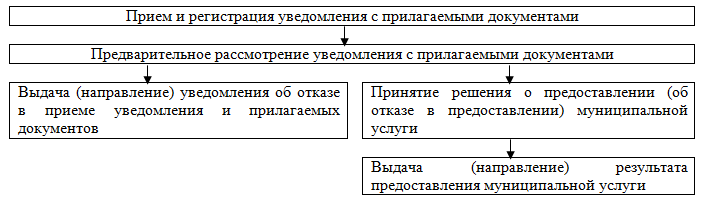 Приложение N 3к административному регламентупредоставления муниципальной услуги"Принятие и рассмотрение уведомленийо проведении собраний, митингов,демонстраций, шествий и пикетирований"Форма заявленияоб исправлении допущенных опечаток и ошибок                                  Главе администрации _______________                                       __________________________________                                             (фамилия, имя, отчество                                            (последнее - при наличии))Заявлениеоб исправлении допущенных опечаток и ошибокЯ, _____________________________________________________________________,(фамилия, имя, отчество (последнее - при наличии) заявителя илиего представителя)прошу исправить допущенные опечатки (ошибки) ______________________________________________________________________________________________________________________________________________________________________________(указать ошибки)в ________________________________________________________________________________________________________________________________________________________________________________________________________________________.(указать наименование и реквизиты документа, в котором допущены ошибки)Перечень документов, представленных заявителем или его представителем:1. _____________________________________________________________________.2. _____________________________________________________________________.3. _____________________________________________________________________.4. _____________________________________________________________________.5. _____________________________________________________________________.Способ получения результата (нужное отметить):     -    лично  в  администрацию муниципального образования Апраксинское сельское поселение Костромского муниципального района Костромской области;     - через организации почтовой связи по адресу _______________________________________________________________________________________________.Дата ________________________                 Подпись ___________________